PROGRAMA NACIONAL “NUESTRA ESCUELA”COHORTE III – AÑO 20162° JORNADA INSTITUCIONAL AÑO 2017RECOMENDACIONES PARA LOS EQUIPOS DIRECTIVOSDE NIVEL INICIAL, PRIMARIO, SECUNDARIO Y/O MODALIDADESEl presente material contiene orientaciones generales para que cada Equipo Directivo, junto a su Tutor y Supervisor, planifique el desarrollo y evaluación de la 2° Jornada Institucional prevista por el Programa en el año 2017. Se trata de orientaciones que deberán ser adecuadas a las particularidades institucionales, manteniendo la coherencia con el sentido y contenido previamente establecido para estas instancias de formación situada. ANEXO IRecursos y materiales –provinciales y nacionales– para seguir aprendiendoRecursos y materiales provincialesEn referencia a la gestión de la enseñanza, se puede contar con los siguientes materiales:Video: Repensar las Prácticas de Enseñanza en el siglo XXI. Planificación, Gestión y Evaluación. VIDEO COMPLETO, disponible en: https://www.youtube.com/watch?v=aPN1-nzeiQgVideo: Claudia Romero - Tener el mapa del viaje al aprendizaje a mano, disponible en: https://www.youtube.com/watch?v=E7sXcTeFNao Serie de documentos Mejora de los aprendizajes en Lengua, Matemática y Ciencias, especialmente:Fascículo 8 - Lengua, Matemática y Ciencias Aportes para la planificación de la enseñanza en Educación Primaria y Secundaria - primera parteFascículo 8 - Lengua, Matemática y Ciencias Aportes para la planificación de la enseñanza en Educación Primaria y Secundaria - segunda parteFascículo 8 - Lengua, Matemática y Ciencias Aportes para la planificación de la enseñanza en Educación Primaria y Secundaria - tercera parteFascículo 14 - Aportes para la planificación de la enseñanza en Educación Inicial.Los documentos de la serie están disponibles en: http://www.igualdadycalidadcba.gov.ar/SIPEC-CBA/Prioridades/PrioridadesPedagogicas.php Las estrategias de enseñanza en la Educación Primaria, disponible en http://www.igualdadycalidadcba.gov.ar/SIPEC-CBA/publicaciones/documentos/Las_Estrategias_de_Ensenanza2.pdf Las estrategias de enseñanza en Educación Secundaria, disponible en http://www.igualdadycalidadcba.gov.ar/SIPEC-CBA/publicaciones/documentos/Las_Estrategias_de_Ensenanza_Secundaria.pdfEL DISEÑO DE ALTERNATIVAS PARA LA ENSEÑANZA EN LA EDUCACIÓN SECUNDARIA: más oportunidades para la apropiación y construcción de saberes, disponible en http://www.igualdadycalidadcba.gov.ar/SIPEC-CBA/publicaciones/Capac%20Nivel%20Secundario/DOCUMENTO%20ALTERNATIVAS%20PARA%20LA%20ENSENANZA%20EDUCACION%20SECUNDARIA.pdf Planificar con unidades didácticas y proyectos, disponible en http://www.igualdadycalidadcba.gov.ar/SIPEC-CBA/documentos/Planificaciones.pdf El diseño de propuestas de Enseñanza en la Educación Inicial, disponible en http://www.igualdadycalidadcba.gov.ar/SIPEC-CBA/publicaciones/DOCUMENTO%20DE%20APOYO.pdf SECUENCIAS DIDÁCTICAS. REFLEXIONES SOBRE SUS CARACTERÍSTICAS Y APORTES PARA SU DISEÑO, disponible en http://www.igualdadycalidadcba.gov.ar/SIPEC-CBA/publicaciones/2016-Docs/SD.pdf Colecciones:Pensar la enseñanza, tomar decisiones (Educación Inicial, Primaria y Secundaria), disponible en  http://www.igualdadycalidadcba.gov.ar/SIPEC-CBA/coleccionpensar/pensar01.php Esquemas prácticos para la enseñanza de Identidad y Convivencia /Ciudadanía y Participación (Educación Inicial, Primaria y Secundaria, disponible en http://www.igualdadycalidadcba.gov.ar/SIPEC-CBA/publicaciones/Esquemas/EsquemasPracticos.php Unidad Pedagógica, disponible en http://www.igualdadycalidadcba.gov.ar/SIPEC-CBA/publicaciones/UnidadPedagogica/UnidadPedagogica.php Documentos de Acompañamiento: N° 3: Acuerdos Didácticos disponible en http://www.igualdadycalidadcba.gov.ar/SIPEC-CBA/publicaciones/PNFP/Asesoramiento/f3-acompanamiento.pdf N° 4: Lectura con énfasis en alfabetización/ comprensión lectora disponible en http://www.igualdadycalidadcba.gov.ar/SIPEC-CBA/publicaciones/PNFP/Asesoramiento/f4-acompanamiento.pdf N° 5: Desarrollo de la comprensión lectora en Ciencias Naturales, Matemática y Tecnología, Lenguajes y Comunicación y Ciencias Sociales y Humanidades disponible en http://www.igualdadycalidadcba.gov.ar/SIPEC-CBA/publicaciones/PNFP/Asesoramiento/f5-acompanamiento.pdf N°6: Revisión de los acuerdos didácticos a la luz de las condiciones pedagógicas disponible en http://www.igualdadycalidadcba.gov.ar/SIPEC-CBA/publicaciones/PNFP/Asesoramiento/f6-acompanamiento.pdf N° 8: Desarrollo de la capacidad Oralidad, lectura y escritura, con énfasis en comprensión lectora. Acuerdos didácticos a partir del análisis de casos abordados en los Ateneos. EDUCACIÓN PRIMARIA disponible en http://www.igualdadycalidadcba.gov.ar/SIPEC-CBA/publicaciones/PNFP/Asesoramiento/f8-acompanamiento.pdf N° 9: Acuerdos didácticos institucionales a partir del curso específico Alfabetización inicial: una mirada sobre la intervención docente. EDUCACIÓN INICIAL disponible en http://www.igualdadycalidadcba.gov.ar/SIPEC-CBA/publicaciones/PNFP/Asesoramiento/f9-acompanamiento.pdf N° 10: Desarrollo de la capacidad Oralidad, lectura y escritura, con énfasis en comprensión lectora. Acuerdos didácticos a partir del análisis de casos abordados en los Ateneos. EDUCACIÓN SECUNDARIA disponible en http://www.igualdadycalidadcba.gov.ar/SIPEC-CBA/publicaciones/PNFP/Asesoramiento/f10-acompanamiento.pdf Recursos y materiales nacionales Cuadernos de Trabajo. Libros de Normativas. Orientaciones para Directivos disponibles en: http://www.igualdadycalidadcba.gov.ar/SIPEC-CBA/publicaciones/PNFP/pnfpnacion.php .  Jornada* Inicial  * Primaria *Secundaria Común, Modalidad Rural y Técnico  Profesional* Escuelas con Albergue * Jóvenes y Adultos * EspecialJornada Institucional 2Jueves01/06/2017Lunes29/05/2017Recuerden: DIRECTIVOS, DOCENTES, TUTORES Y SUPERVISORESAntes del próximo Círculo de Directores y de la Jornada Institucional, todos deberán  realizar la lectura –individual o colectiva- del Cap. 1  - Aulas heterogéneas y equidad- del libro Gestionar una escuela con aulas heterogéneas - ENSEÑAR Y APRENDER EN LA DIVERSIDAD  de Rebeca Anijovich. Se ofrecen, además, el video: El enfoque: diversidad y aulas heterogéneas (se accede: https://www.youtube.com/watch?v=917Xh6UCDL4 ) y el audio: Enseñar y aprender en la diversidad (se accede: https://www.youtube.com/watch?v=qFOgFpQH98A&feature=youtu.be )2° Círculo de Directores - Reunión previa a la Jornada Institucional 2 GESTION DE LA ENSEÑANZASe realizará en la semana del 24 al 28 abril de 2017.PARTICIPANTES: DIRECTIVOS, SUPERVISORES Y TUTORES DE CADA GRUPO.TUTOR:2° Jornada Institucional2° Jornada InstitucionalEJES DE DISCUSIÓNDESARROLLORepensar la gestión de la enseñanza en el aula diversaContinuidad Bloques 3 y 4Planificaciones y Acuerdos didácticosOrientaciones para la apropiación curricular.Socialización de una experiencia significativa de oralidad, lectura y escritura con foco en alfabetización/comprensión lectora bajo la modalidad póster, como componente del portafolio institucional.Portafolio Institucional.Tema de definición institucionalPARTICIPANTES: Equipo Directivo y docentes en sus respectivas instituciones. RECOMENDACIONES PARA PREPARAR LA AGENDA DE LA 2º JORNADA INSTITUCIONALLa Gestión de la enseñanza en el aula diversaSe prevé la organización de la 2ª Jornada 2017 en tres momentos:PRIMER MOMENTOEn esta Jornada Institucional focalizaremos el análisis y la reflexión en la gestión de la enseñanza en el aula diversa. El director deberá generar espacios para que los docentes compartan sus planificaciones y analicen la gestión de las mismas, su puesta en marcha,  avances, dificultades, ajustes, entre otras cuestiones.Para comenzar a trabajar se recuperarán las producciones de la 1° Jornada Institucional cuyo eje fue la planificación y la lectura previa realizada por el colectivo docente del Cap. 1: Aulas heterogéneas y equidad del libro Gestionar una escuela con aulas heterogéneas - ENSEÑAR Y APRENDER EN LA DIVERSIDAD  de Rebeca Anijovich;  –obligatoria para todos los docentes– en articulación con los temas que cada Equipo Directivo considere desarrollar, según las necesidades de su institución, en todos los casos, respetando el eje de la Jornada: la gestión de la enseñanza en el aula diversa. Desde una perspectiva situada, se construirán respuestas a los  siguientes interrogantes: Pensar la enseñanza nos lleva a considerar nuestra propia gestión de las prácticas a partir de  una lectura profunda que habilite el debate y la reflexión colectiva. Algunos materiales valiosos que le  pueden ayudar a ampliar la mirada son los que se consignan a  continuación. Cada Director deberá seleccionar los que crea más convenientes para incluir en la Agenda que van a desarrollar en la Jornada Institucional, teniendo en cuenta el proceso que está transitando la escuela     Video: Repensar las Prácticas de Enseñanza en el Siglo XXI – Parte 3 – La Gestión de la enseñanza. Se accede en: https://www.youtube.com/watch?v=neh8rAEyi-U 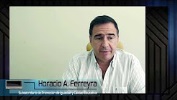 El material destaca los aspectos de una buena gestión de la enseñanza: Propicia un clima favorable para los aprendizajes de todos los estudiantes.Pone de manifiesto altas expectativas sobre las posibilidades de aprendizaje y desarrollo de todos los estudiantes.Implementa diversas estrategias de aprendizaje para promover el pensamiento.Utiliza el espacio y los recursos de manera flexible y coherente con las actividades de aprendizaje.Organiza el uso del tiempo disponible para la enseñanza, en función de los objetivos y las necesidades de aprendizaje de los estudiantes.Evalúa y monitorea el proceso de comprensión y apropiación de los aprendizajes y contenidos por parte de los estudiantes. Se sugiere trabajar estos puntos de manera sistémica, haciendo énfasis en el 3, 4 y 5. Los puntos 1 y 2 han sido abordados en otras jornadas y el 6 será abordado en la 3era Jornada Institucional de este año.Lectura –individual o colectiva- del Cap. 2  - El diseño de la enseñanza en aulas heterogéneas- del libro Gestionar una escuela con aulas heterogéneas - ENSEÑAR Y APRENDER EN LA DIVERSIDAD  de Rebeca Anijovich. Videos que complementan la lectura del Cap. 2 - El diseño de la enseñanza en aulas heterogéneas:    Video: Decisiones necesarias. Se accede en:  https://youtu.be/UCJO2PjCpGs 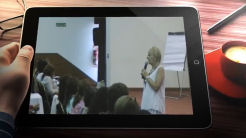   Video: Lo no negociable: contenidos. Se accede en:  https://www.youtube.com/watch?v=ok0PHXZqKko&feature=youtu.be 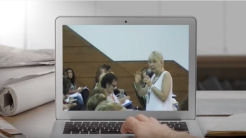  Video: Lo desafiante: consignas. Se accede en: https://www.youtube.com/watch?v=_5c4Kw5IW_A&feature=youtu.be 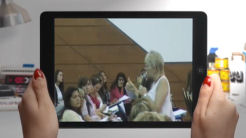   Video: Lo indispensable: uso del tiempo. Se accede en: https://www.youtube.com/watch?v=ERwwIr3-Fpk&feature=youtu.be 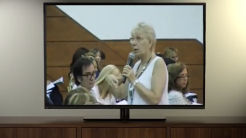 A partir de estos y otros materiales, el colectivo institucional trabajará con las planificaciones de aula de cada docente o de una selección de las mismas a los fines de pensar  su gestión, pensar en procesos de mejora. En este sentido, se analizara en la práctica  el abordaje de las capacidades fundamentales (vinculadas con la oralidad, lectura y escritura, resolución de problemas, trabajo con otros y pensamiento crítico y creativo) y  el monitoreo y seguimiento de los acuerdos didácticos alcanzados en la Institución para revisar sus avances y efectuar los ajustes necesarios para su concreción. Podrá acceder al  documento: Acuerdos Didácticos - Instrumento para el seguimiento y monitoreo que puede resultarle de utilidad para realizar la actividad, ingresando en:Archivo PDF:    http://www.igualdadycalidadcba.gov.ar/SIPEC-CBA/publicaciones/PNFP/MaterialesCba/2017/INSTRUMENTO%20DE%20SEGUIMIENTO%20DE%20%20ACUERDOS%20DIDACTICOS.pdf Archivo Word:    http://www.igualdadycalidadcba.gov.ar/SIPEC-CBA/publicaciones/PNFP/MaterialesCba/2017/INSTRUMENTO%20DE%20SEGUIMIENTO%20DE%20%20ACUERDOS%20DIDACTICOS.docxSe continúa realizando el recorrido de lectura sobre las Orientaciones para la apropiación curricular que cada escuela ha pensado en virtud de su realidad institucional (Se accede a través de http://www.igualdadycalidadcba.gov.ar/SIPEC-CBA/publicaciones/DPCurriculares-v2.php según Nivel y/o Modalidad correspondiente). Este recorrido podrá realizarse en momentos anteriores, durante y posteriores a la Jornada Institucional. Es interesante, entonces, que la escuela arme su propio recorrido de lectura sobre las Orientaciones para la apropiación curricular en vinculación con las Jornadas Institucionales y otros tiempos entre Jornadas.Por otro lado, si en la institución hay docentes que participaron en Ateneos o Cursos Específicos, podrán socializar lo trabajado en ellos para aportar y enriquecer la temática del abordaje de las capacidades fundamentales y los acuerdos didácticos Institucionales.(Dedicación para esta actividad: se sugiere 4:00h)Otros materiales que podrá consultar: ANEXO I: Recursos y materiales –provinciales y nacionales– para seguir aprendiendoSEGUNDO MOMENTOSe presentarán los lineamientos de la evaluación anual institucional de esta Cohorte III. Como cierre de este proceso formativo, se comenzará con la selección y sistematización de la experiencia que presentarán en la Jornada Final Integradora. Esto implica la  socialización de una experiencia significativa de oralidad, lectura y escritura con foco en alfabetización/comprensión lectora bajo la modalidad póster, como componente del portafolio institucional. Para esta actividad, consultarán el Documento de Acompañamiento N° 7: CONTINUIDAD, PROFUNDIZACIÓN, FOCALIZACIÓN… EVALUACIÓN EN PROCESO- PROCESO DE EVALUACIÓN EN EL MARCO DE LA FORMACIÓN SITUADA, se puede acceder: http://www.igualdadycalidadcba.gov.ar/SIPEC-CBA/publicaciones/PNFP/Asesoramiento/f7-acompanamiento.pdfSe realizará el Monitoreo del proceso de  recuperación de la producción del Portafolio Institucional a los fines de que se apropie como verdadero instrumento de evaluación del Programa y como tal, brinde información valiosa para la toma de decisiones en la institución. El acento estará colocado en la importancia de su proceso de construcción en el día a día y no sólo a fin de año. Se ofrece -de manera optativa- el documento: Portafolio Institucional - Instrumento para el seguimiento y monitoreo, instrumento que puede resultar de utilidad para realizar la actividad. Se accede en:Archivo PDF:    http://www.igualdadycalidadcba.gov.ar/SIPEC-CBA/publicaciones/PNFP/MaterialesCba/2017/Seguimiento-portafolio.pdfArchivo Word:    http://www.igualdadycalidadcba.gov.ar/SIPEC-CBA/publicaciones/PNFP/MaterialesCba/2017/Seguimiento-portafolio.docxSe recomienda, además, prever el registro de conclusiones, acuerdos, producciones –entre otros materiales y testimonios que resulten del trabajo durante la Jornada–, los que serán insumos para que continúen reflexionando y alimentando el Portafolio Institucional.(Dedicación para esta actividad: se sugiere 1:00h)TERCER MOMENTOSe sugiere el abordaje de los siguientes tópicos: el oficio de estudiante, orientaciones para la intervención educativa en situaciones complejas relacionadas con la vida escolar, Acuerdos Escolares de Convivencia, Proyecto Institucional ESI, las TIC en las prácticas de enseñanza  –entre otros que pueden resultar de interés–  en el marco de Proyecto Educativo Institucional, atendiendo a las definiciones de la Política Educativa provincial y según los procesos institucionales.   (Dedicación para esta actividad: se sugiere 1:00h)